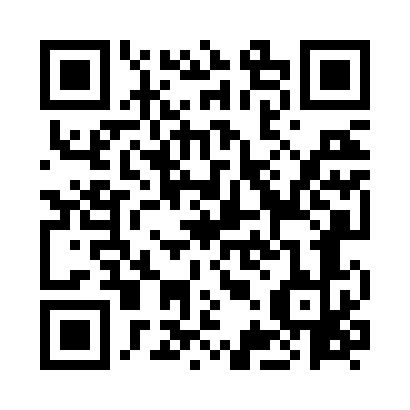 Prayer times for Altmover, UKWed 1 May 2024 - Fri 31 May 2024High Latitude Method: Angle Based RulePrayer Calculation Method: Islamic Society of North AmericaAsar Calculation Method: HanafiPrayer times provided by https://www.salahtimes.comDateDayFajrSunriseDhuhrAsrMaghribIsha1Wed3:365:471:256:369:0411:152Thu3:355:451:256:379:0611:163Fri3:345:431:256:399:0811:174Sat3:335:411:256:409:1011:175Sun3:325:391:256:419:1211:186Mon3:315:371:256:429:1311:197Tue3:305:351:256:439:1511:208Wed3:295:331:246:449:1711:219Thu3:285:311:246:459:1911:2210Fri3:275:291:246:469:2111:2311Sat3:265:271:246:479:2311:2412Sun3:255:251:246:499:2411:2513Mon3:245:231:246:509:2611:2614Tue3:235:221:246:519:2811:2615Wed3:225:201:246:529:3011:2716Thu3:215:181:246:539:3211:2817Fri3:215:161:246:549:3311:2918Sat3:205:151:246:559:3511:3019Sun3:195:131:256:569:3711:3120Mon3:185:121:256:569:3811:3221Tue3:185:101:256:579:4011:3222Wed3:175:091:256:589:4211:3323Thu3:165:071:256:599:4311:3424Fri3:165:061:257:009:4511:3525Sat3:155:051:257:019:4611:3626Sun3:145:031:257:029:4811:3727Mon3:145:021:257:039:4911:3728Tue3:135:011:257:039:5111:3829Wed3:135:001:257:049:5211:3930Thu3:124:591:267:059:5311:4031Fri3:124:581:267:069:5511:40